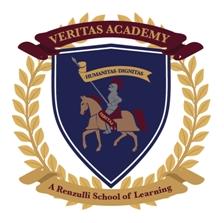  STUDENT HANDBOOK      2020-2021      25Q240Veritas Academy35-01 Union StreetFlushing, NY 11354                           Phone # (718) 888-7520         Fax # (718) 888 -7524  www.theveritasacademy.comADMINISTRATIVE PERSONNELJason Vanderwalker, PrincipalDeborah Kiernan, Assistant PrincipalFrank Raccuglia, Assistant PrincipalQUEENS HIGH SCHOOLS SUPERINTENDENTElaine LindseyDear Students,It is my pleasure to welcome you to the 2020-2021 school year at Veritas Academy! We look forward to a great year at our exciting learning community where we will have the opportunity to work together on many projects and investigations. We will celebrate your creativity, discuss your opinions, and explore things in many different ways. We will support you every step of the way so that you know that you can and you will make a difference in this world.We will all be a part of many challenging activities such as field trips and computer-based learning. We will reach out to other students and places around the world to teach and learn from them. We will provide opportunities for you to participate in community service programs and activities in your area of interest. We know that by the time you graduate from Veritas, you will be well prepared for the college and career of your choice.We sincerely hope that the years you spend here with us are happy and productive. This handbook was prepared to help you understand your privileges and responsibilities. Please read it with care. Students, teachers, guidance personnel, and supervisors are partners with students and their families. We are working together in our school to create our Veritas family atmosphere. With all of us participating, we will continue to make it better every day!If you have any questions that are not answered here, ask any of your teachers and you will always be assisted. We wish you much luck and know that a wonderful educational adventure awaits you. Let's all make the most of it!Very truly yours,Jason VanderwalkerPrincipalVISIONVeritas will be a nurturing, safe, and professional environment that supports educational success while furthering the social, emotional, and physical development of all students. Veritas will offer an array of core and elective courses that will be standards-based, academically engaging, and meet the needs, experiences, and cultures of diverse learners.  MISSIONVeritas is a Renzulli school that focuses on the enrichment of all students.  Veritas uses the schoolwide enrichment model which provides opportunities for students to voice their interests through targeted surveys that inform the development of elective courses.  In these courses, students have opportunities to co-construct curriculum with their teachers in a student-centered learning environment.   Additionally, this model provides enriched learning experiences and higher learning standards for all children through three goals: developing talents in all children providing a broad range of advanced-level enrichment experiences for all studentsproviding advanced follow-up opportunities for young people based on their strengths and interestsAt Veritas, various student support structures work in a systemized way to provide students with social and emotional support that incorporates individualized and group counseling. Students engage in learning activities both inside and outside of the school that build students' self-efficacy, confidence, and self-esteem to enable them to become civic-minded citizens.   Veritas aims to implement a rigorous, standards-aligned curriculum that develops critical thinking skills that equips learners with the ability to read, write, communicate, and problem solve in a constantly changing society.  GENERAL SCHOOL POLICIES AND PROCEDURESARRIVAL AND DISMISSALDue to Covid, all students must report to school based on assigned days for their cohort. All students will enter and exit the building using exit #17 located next to the Flushing High School Main Entrance starting at 8:25 AM. Students must remain socially distant and must wear a mask at all times on campus. Students will have their temperature taken upon entering the building. Breakfast will be provided upon entering the building. Breakfast will be grab and go. Students must only eat in assigned classes. Classes begin promptly at 8:30 AM.  Any student who arrives after 8:30 AM is late. Students arriving after 8:50AM will enter through Exit 16.  All students will be dismissed from school at 2:00 PM. Students will enter and exit the building in an orderly fashion and maintain 6ft social distance at all times. Students must immediately leave school grounds upon dismissal. 			COVID PROCEDURES Due to global pandemic, many restrictions have been enacted NYC DOE.          Students should take their temperature at home, if you have a fever - a temperature of 100 degrees and higher - you must stay home.  Students have been split into 4 cohorts for purposes of social distancing. Students must only show up to school during their assigned cohort days. If a student shows up on an unassigned day, the student will be asked to leave the campus. If a student refuses to leave, appropriate disciplinary action will be taken.Students’ temperature will be taken upon entering the building. Any student with a temperature with 100 or greater will be sent to the isolation room and evaluated by the school nurse. While in the building, students must wear a form fitting mask over their nose and mouth at all times except while eating. Bandanas and neck gators are not suitable masks. Students who refuse to wear a mask will be sent home and, as per DOE regulations, will begin full remote instruction.  School lunches will be provided in classrooms. ATTENDANCEAttendance is a very important part of student achievement and is factored into the Department of Education Promotion Policy Guidelines. All students must be present either in school or in their remote classes every day as per their cohort schedule to ensure a successful high school career. Students must be present in each class, either in person or remote.  Students who are not in class will be marked absent for that class.  If a student is going to be absent from school, we kindly ask that a parent/guardian call the main office @ (718) 888-7520 no later than 8:00AM. We will need to know your expected date of return to school.  When students return to school, they must bring a note to the school secretary Ms. Kathleen Santoro from a parent/guardian or a doctor documenting the absence. Students are responsible for completing all work missed during their absence. Absences for medical reasons, a death in the family, religious holidays, and court subpoena require notes upon your child’s return to school.  A medical note will be required in all cases of excessive absences due to illness.  While we understand that family emergencies may impact attendance, family vacations should be scheduled around the school calendar.  Vacations are not excused absences. Please plan your vacations accordingly.  Attendance is crucial to your education.LATENESS POLICYArriving on time for school is important for student success.  Students who are excessively late will face disciplinary measures. STUDENT PICK UPIf a student must be picked up early from school, a parent/guardian must sign the student out from the main office.  Students will be sent to the Main Office upon parent/guardian arrival.  Students are responsible for the work missed in class due to early dismissal. Students are not permitted to leave the building for any reason without being signed out by a parent or guardian.  The only exceptions to this are seniors leaving early and students who do not feel well with the nurses’ approval. Students will only be released to adults listed on the emergency blue card who can produce proper identification. NO CHILD WILL BE RELEASED TO ANYONE WITHOUT A PHOTO ID, EVEN IF THEY ARE ON THE CONTACT CARD.CLASSROOM AND HALLWAY CONDUCTThere are seven periods in each school day. At the end of each class period, students will not leave their rooms until they are dismissed by the teacher. Movement will be limited around the building. Students must remain 6ft from others. Any student found in the hallway after the change of periods must have a pass. Hall sweeps will be conducted on a regular basis and any student caught will be subject to disciplinary action.BATHROOM POLICYBathrooms will be locked during the change of periods in addition to the first and last 5 minutes of each period. Bathrooms will reopen during class time. Students may not leave the classroom at any time without the teacher’s permission.HOMEWORK POLICYHomework is a vital component of the education process. It is a reflection of the classroom activity and will provide an opportunity for independent practice. Homework may be assigned on a daily, weekly, or monthly basis due to the nature of our project-based curriculum. It is the responsibility of all students to pace themselves accordingly, and to hand in appropriate assignments on their respective due dates. We ask that parents check for the completion of homework on a regular basis. There will be a reasonable amount of homework expected to be completed daily.  Specific homework guidelines are posted online and in all classrooms. Students and parents can use google classroom to access homework assignments. SCHOOL DRESS CODEVeritas Academy adheres to a School Dress Code.  There are multiple schools housed in our building. It is necessary to be able to identify Veritas students from other students in the building.  Therefore, for safety reasons, all students are asked to purchase one of the several shirts available either on-line* or in school.  *Dress Code polo shirts, sweaters, sweatshirts, and gym uniforms may be purchased from either Land’s End at LandsEnd.com or Smooth Sportswear at Smoothusa.com/veritas.As per Chancellor’s Regulations, students dressed in an inappropriate fashion can be distracting to the educational process. Student clothing must cover from the shoulders to the knees. No shirts showing the midriff area are allowed. Students are not permitted to wear leggings or ripped jeans. No inappropriate messages and/or images will be allowed on clothing. Slacks, jeans,  shorts, and skirts to the knee are permitted to be worn during the school day. Students who do not come to school dressed appropriately will be given the opportunity to purchase a shirt or a parent/guardian may bring up appropriate clothing. Parents/guardians will be notified of the circumstances.DISCIPLINE POLICYAll students must follow a set of rules and/or policies in order to maintain a comfortable, safe, working and rigorous learning environment. All students will be held to the "Citywide Standards of Conduct and Uniform Disciplinary Measures" (NYC Discipline Code) and all disciplinary procedures will be handled accordingly by the Dean of Student Affairs for any student who is not in compliance. All Veritas students are expected to act like adults at all times. Please refer to The Citywide Discipline Code and Bill of Student Rights and Responsibilities Handbook for additional information- https://www.schools.nyc.gov/docs/default-source/default-document-library/discipline-code-grade-6-12-englishREFERRAL POLICYStudents need to follow all school rules. Referrals can be earned by poor classroom behavior, use of electronic devices, and many other offences (see NYCDOE School Intervention and Discipline Code). SOCIAL MEDIA AND INTERNET POLICYBelow is a non-exhaustive list of examples of prohibited behavior:  1.    Causing harm to others, damage to their property or Department of Education property, such as:•Using, posting or distributing profane, lewd, vulgar, threatening, or abusive language in e-mail messages, material posted on Department web pages, or professional social media sites; •Accessing, using, posting, or distributing information or materials that are pornographic or otherwise obscene, advocate illegal or dangerous acts, or advocate violence or discrimination.  If users inadvertently access such information, they should immediately disclose the inadvertent access in a manner specified by their school or central division office; •Accessing, posting or distributing harassing, discriminatory, inflammatory, or hateful material, or making damaging or false statements about others; •Sending, posting, or otherwise distributing chain letters or engaging in spamming; •Damaging computer equipment, files, data or the Department’s Internet System in any way, including spreading computer viruses, vandalizing data, software or equipment, damaging or disabling others’ electronic property, or engaging in conduct that could interfere or cause a danger of disruption to the Department’s educational or business environment; •Using the Department’s Internet System in a manner that interferes with the education of the user or others or the job duties of the user or others; •Downloading, posting, reproducing or distributing music, photographs, video or other works in violation of applicable copyright laws. Any music, photographs and/or video should only be downloaded for Department, and not personal purposes. If a work specifies how that work may be used, the user should follow the expressed requirements. If users are unsure whether or not they can use a work, they should request permission from the copyright or trademark owner; or •Engaging in plagiarism.  Plagiarism is taking the ideas or writings of others and presenting them as if they were original to the user.2.    Gaining or attempting to gain unauthorized access to the Department’s Internet Systems, or to any third party’s computer system, such as: •Malicious tampering, phishing or hacking activities; •Intentionally seeking information about passwords belonging to other users; •Disclosing a user’s password to the Department’s Internet Systems to other individuals.  However, students may share their Department password with their parents. •Modifying passwords belonging to other users; •Attempting to log in through another person's account; •Attempting to gain access to material that is blocked or filtered by the Department; •Accessing, copying, or modifying another user’s files without authorization; •Disguising a user’s identity; •Using the password or identifier of an account that does not belong to the user; or •Engaging in uses that jeopardize access into others’ accounts or other computer networks.3.    Using the Department’s Internet Systems for commercial purposes, such as:•Using the Department’s Internet Systems for personal financial gain; •Conducting for-profit business activities, personal advertising, or other non-Department business communications;  •Engaging in fundraising (except as set forth in the Chancellor’s Regulation A-610); or •Using the Department’s Internet Systems on behalf of any elected official, candidate, candidates, slate of candidates or a political organization or committee.4.    Engaging in criminal or other unlawful activities. FilteringIn accordance to Children’s Internet Protection Act (“CIPA”), the Department blocks or filters content over the Internet that the Department considers inappropriate for minors. This includes pornography, obscene material, and other material that may be harmful to minors.  The Department may also block or filter other content deemed to be inappropriate, lacking educational or work-related content or that pose a threat to the network.  The Department may, in its discretion, disable such filtering for certain users for bona-fide research or other lawful educational or business purposes.Users shall not use any website, application, or methods to bypass filtering of the network or perform any other unlawful activities.See additional information regarding CIPA	Designated SAVE RoomThe SAVE room is room 110.  Students who pose a threat to themselves or others may be escorted from class by the Dean and/or Administrator and brought to the SAVE room for the remainder of the period. In addition, disruptive and/or insubordinate students may be temporarily removed from class for 1-4 days (periods) by teacher request.  LUNCHLunch will be distributed in classrooms. LOST & FOUNDThe Lost and Found is located in the Main Office. If a student finds something that belongs to someone else, he/she must give it to a teacher, administrator, or someone in the main office. Items will be discarded or donated after 5 days.TRANSPORTATIONStudents who use public transportation may be eligible for a Metrocard. Students who are eligible will receive the appropriate full fare or half fare card.  If a Metrocard is lost, a replacement will be provided after 1 week.  If a second Metrocard is lost, a parent/guardian must come to school after 1 week to obtain a new Metrocard.EMERGENCY DRILLSStudents will follow all instructions during emergency drills.  These drills will be explained and practiced on a regular basis.  Everyone is required to vacate the building immediately when the evacuation alarm sounds.  Emergency drills can happen any time during the school day.  During an emergency drill there needs to be absolute silence. Listen very carefully and follow directions from your teacher and you will know exactly what to do. This could save your life! You will receive instructions from your teachers with regard to the bells and what they signify.LOST BOOKSTextbooks are loaned to students for use at home during the school year.  A book receipt is completed for each book given out and is returned when the book is handed in at the end of the year.  Books MUST be returned in the condition they were received. Always keep books covered.  If books are lost, stolen, or damaged, students must pay for their replacement.  This payment must be made before a student can receive his/her final report card and/or diploma. NOTICES TO PARENTSTeachers may give students notices to take home or post the notices on the Veritas Academy website.  Some notices are information of upcoming events at our school and others require the slip to be returned to the teacher. Students are expected to give all notices to a parent/guardian in a timely manner.  Parents are asked to check for these notices daily. Parents/guardians can also use www.skedula.com to monitor their child’s grades. Please contact Mr. Signh to set up your parent account.  GUIDANCEIf you would like to meet with a guidance counselor to discuss any problems, issues, or concerns, a pass must be obtained from your teacher. The guidance counselor will be happy to assist you and speak with you. If a parent would like to speak with the guidance counselor, please call the school and they will be happy to assist you.EMERGENCY SCHOOL CLOSINGSIn the event of excessive snow or storm conditions, the school may be closed or delayed in opening.  There may also be an early dismissal. Parents are asked to listen to the radio or television news broadcasts for details.HONOR ROLLOur Honor Roll will be posted after every marking period. It will be displayed on the Honor Roll bulletin board outside of Room 112. As an institution of higher education, we celebrate three levels of honors: Summa Cum Laude, Magna Cum Laude and Cum Laude. Summa Cum Laude recipients must attain a 95 to 100 percent overall average, Magna Cum Laude, 90 to 94 percent and Cum Laude, 85 to 89 percent. All recipients must receive all satisfactory conduct grades on the report card.Veritas Scholars is the precursor to the National Honor Society. It honors those freshman and sophomores who commit themselves to the pursuit of academic excellence, social-emotional growth and community service.  ARISTA & VERITAS SCHOLARS’ HONOR SOCIETIESEstablished in 1921, the National Honor Society, known as ARISTA in New York City, is the oldest and most respected student recognition organization in the United States. Junior and senior membership in the ARISTA National Honor Society (N.H.S.) is based on a student's fulfillment of four requirements:  scholarship, leadership, service, and character.  Freshman and sophomore students fulfilling these same requirements will be admitted into the prestigious Veritas Scholars’ Honor Society. Requirements for induction into ARISTA N.H.S and the Veritas Scholars’ Honor Society are as follows:90 percent overall average or higher for the fall semester 90 percent overall average or higher for the spring semester second benchmarkExcellent/Satisfactory conductNo more than 10 absences or lateness’sAt least 10 hours of in-school or community serviceFIELD TRIPSDue to Covid restrictions, field trips are currently postponed in all NYC schools.PHYSICAL EDUCATIONDue to Covid restrictions, Physical Education will be done remotely. Students are required to pass Physical Education in order to graduate. STUDENT GOVERNMENT/ STUDENT CLUBSVeritas Academy will hold an election for its Student Government at the start of the school year. These officers, along with a delegate elected from each class, hold regular meetings. Their first job is to encourage every student in each class to become a member. At meetings, students will help plan school activities, make suggestions, and help conduct fundraisers. Officers and delegates may be removed for infractions of school rules and/or NYCDOE discipline code. A separate behavioral expectations/ club guidelines policy will be disseminated to each participant. ENRICHMENT ELECTIVESA very important component of the Schoolwide Enrichment Model (SEM) is Enrichment Electives. Students and teachers will participate in Enrichment Electives on a regular basis. These electives will allow students who share a common interest to produce a product, performance, or targeted service based on that common interest. Students and teachers will select the electives in which they wish to participate.  SCHOOL LEADERSHIP TEAM (SLT)The School Leadership Team is comprised of administrators, parents, teachers, students and school staff that are involved in many vital areas of decision making for the school. The members of the School Leadership Team represent the key stakeholders in the education of our children.  We encourage parents to become actively involved. REPORTING OF INCIDENTS AND SPECIAL PROBLEMSVeritas Academy will always be a safe school. Our students are well–behaved and care very much about learning. However, if a student has a problem with someone in the school, he/she is expected not to get involved in any type of confrontation either verbal or physical. He/she should walk away and report the incident to the nearest adult. There are many people here to help. In an emergency, the student can always go to the Dean, Assistant Principal, Guidance Counselor, or Main Office.EMAIL SYSTEM AND WEBSITEVeritas has gone green!In an effort to go green, we ask that you visit our website regularly. Please log on to www.theveritasacademy.com to find all upcoming events and important information. Please join our email system. If you have not done so or your email address has changed, pleased call the school and provide us with your email address so that we may notify you of special events. If you do not have Internet access, please let us know so that we can offer support. www.skedula.com is used by the school as an online gradebook. Parents can create their own accounts to monitor their child’s progress. Contact Mr. Gill for help setting up a parent account.MEDICAL INFORMATIONIf a student is not feeling well, he/she can obtain a pass from the teacher and go to the Medical Office which is located in Room 268.  If no one is in the Medical Office, the student can go to the Veritas Main Office, Room 118. Parents/guardians should bring special health concerns to the attention of teachers and the school nurse. In the case of ongoing medical conditions, a 504 form must be filed. Please speak with the nurse for details. PERSONAL ITEMS AT SCHOOLCell phones and all other electronic devices are only to be used when permitted. Students should not use them anywhere or anytime in the school without permission. The school cannot assume responsibility for the loss, theft or breakage of such items. If a student is found using a cell phone or other electronic device, it may be confiscated and/or you may lose permission to use these items.  Confiscated items may be held by administration until a parent/guardian comes to school to retrieve the item.CLEANLINESS OF THE BUILDINGOur custodial staff helps to keep our building clean. Students must also help in maintaining the classroom clean at all times. We ask that all students assist by throwing all papers and trash in waste paper baskets and helping teachers pick up papers from the floor. Students are not to write on desks. Anyone found defacing any school property, will be subject to disciplinary action.STUDENT CODESSCHOOL YEAR CALENDAR2020-2021Below is the calendar of school closings for the upcoming 2020-2021 school year.  Please plan your vacations accordingly.  Attendance is crucial to your education. Director of GuidanceGuidance CounselorAntonio Bausone Katherine GarzonDeans of Student AffairsStephen EllerJohn HalliseyBobby ThomatosParent Affairs CoordinatorConnie ScaliciSeptember 16–18Wednesday–FridayFully remote partial school days for students.September 21MondayFirst full day of school; blended learning commences.September 28MondayYom Kippur, schools closedOctober 12MondayColumbus Day, schools closedNovember 3TuesdayElection Day, fully remote instructional day for all studentsNovember 4WednesdayEvening parent teacher conferences for elementary schools and K–8 schools.November 5ThursdayAfternoon parent teacher conferences for elementary schools and K–8 schools; students in these schools dismissed three hours early.November 11WednesdayVeterans Day, schools closedNovember 12ThursdayEvening parent teacher conferences for high schools, K–12, and 6–12 schools.November 13FridayAfternoon parent teacher conferences for high schools, K–12, and 6–12 schools; students in these schools dismissed three hours early.November 18WednesdayEvening parent teacher conferences for middle schools and District 75 school programs.November 19ThursdayAfternoon Conferences for middle schools and District 75 school programs; students in these schools dismissed three hours early.November 26–27Thursday–FridayThanksgiving Recess, schools closedDecember 24–January 1Thursday–following FridayWinter Recess, schools closedJanuary 18MondayRev. Dr. Martin Luther King Jr. Day, schools closedFebruary 1MondayProfessional Development Day for 9–12 and 6–12 schools in Districts 1–32 only; students in these schools do not attend.Students in K­–5, K–6, 6–8, and K–12 and D75 schools and programs are in attendance.February 12FridayLunar New Year, schools closedFebruary 15–19Monday–FridayMidwinter Recess (includes Presidents’ Day and Lincoln’s Birthday), schools closedMarch 3WednesdayEvening parent teacher conferences for elementary schools and K–8 Schools.March 4ThursdayAfternoon parent teacher conferences for elementary schools and K–8 schools; students in these schools dismissed three hours early.March 10WednesdayEvening parent teacher conferences for middle schools and district 75 schools and programs.March 11ThursdayAfternoon parent teacher conferences for middle schools and district 75 schools and programs; students in these schools dismissed three hours early.March 18ThursdayEvening parent teacher conferences for high schools, K–12, and 6–12 schools.March 19FridayAfternoon parent teacher conferences for high schools, K–12, and 6–12 schools; students in these schools dismissed three hours early.March 29–April 2Monday–FridaySpring Recess, schools closedMay 13ThursdayEid Al-Fitr, schools closedMay 31MondayMemorial Day, schools closedJune 3ThursdayAnniversary Day. Chancellor’s Conference Day for staff development. Students not in attendance.June 8TuesdayClerical Day for K­–5, K–6, 6–8, and K–12 and D75 schools and programs only; students in these schools do not attend.Students in 9–12 and 6–12 schools in Districts 1–32 are in attendance.June 25FridayLast day of school for all students.